ObjectiveI am an energetic and enthusiastic team player with better qualifications, who is interested in performing a profession. I wish to acquire work experience and willing to provide my progressive involvement for an organization to achieve their goals.Key AchievementPromoted to Level 02 employee in Production (Senior Associate Production) in Innodata Inc.Innodata Inc. had been rated me by 81% through different criteria. Such as Production Efficiency (X3), Quality, Attendance and Attitude and Work Behavior before promoted me.Overall RatingEmploymentInnodata Inc.
July 2015 – January 2017
Senior Production AssociateInnodata Inc. is a leading services company providing content solutions, data analytics and related services to publishers, information providers, and enterprises. For more detail: http://innodata.com/Personal InformationNationality:		Sri LankanGender:		Male				Marital Status:	SingleDate of Birth: 	12th October 1992		Visa Type:		Visit VisaEducation and QualificationsOther Education &qualificationsProjectsOfficial website for Tourism Company in Sri Lanka.http://www.ceylondreamtours.com/Official website for a company which is providing services related to IT (Information Technology) in Sri Lanka.http://swisscomp.lk/I certify that all information stated in this resume is true and complete to the best of my knowledge.Lahiru Email: lahiru.369441@2freemail.com 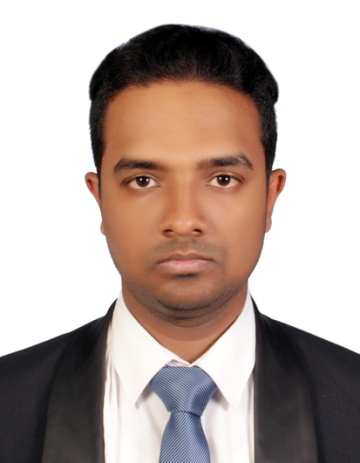 A.Production Efficiency (X3)(35%)21%B.Quality(35%)34%C.Attendance(15%)12%D.Attitude and Work Behavior(15%)14%Total81%2012 – 2016
National School of Business Management (NSBM)Affiliated with University College – Dublin, Ireland.BSc in MIS(Management Information System)Successfully passed all examinations in 4 years.G.C.E. Advanced Level – 2011Sri Palee College - HoranaPassed the examination with3 Cs for Business Studies, Economics Science, English and S for Accounting.G.C.E. Ordinary Level – 2008Sri Palee College - HoranaPassed the examination with4 As including Mathematics and Science4 Bs including Business & accounting and Information Technology.Certificate in Computer Science – Oct. 2011 to Feb. 2012National Institute of Business ManagementPassed the examination.Certificate in Computer Hardware – Jan. 2009 to Apr. 2009National Institute of Business ManagementPassed the examination.AAT Level 01 – March 2010Association of Accounting Technicians of Sri LankaSuccessfully passedBasic Financial AccountingBusiness Mathematic & StatisticsEconomicsCommerceOO Analysis and design (UML workshop) – 2013Winhe Institute of Information TechnologySuccessfully finished the trainingPrathama – 2006BhatkhandeSangithVidyapith, LucknowIII DivisionPre – departure training from Sri Lanka Bureau of Foreign Employment – 2017Successfully completed the trainingSignature(Lahiru.)Date of Signature